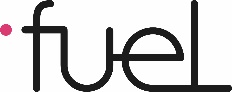 EQUAL OPPORTUNITIES MONITORING FORMIn order to monitor the effectiveness of our equal opportunities practices we need to collect information which might identify possible direct and indirect barriers to employment.  The information provided here is entirely confidential, and is not part of any selection procedure.Post applied for:Please state how you found out about the post:PERSONAL DETAILSDate of Birth:Please specify your gender: 			CULTURAL DIVERSITYPlease tick the ethnic category that best represents you.Do you consider yourself to be:Do you consider yourself to have a disability?If yes, please state the nature of your disability:Black BritishAsian BritishBlack  AfricanPakistaniBlack Caribbean IndianAny other Black backgroundBangladeshiWhite BritishAny other Asian backgroundWhite European (non-British)ChineseAny other White BackgroundAny other Chinese BackgroundAny other backgrounds (please specify)Yes              NoPrefer not to say